【様 式１】 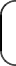 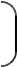 指定保育士養成施設計画書 （注１）名称は、指定を受けようとする 学部・学科名等最小単位 まで正確に記載すること （注２）頁番号は、教員調書の右上に記載されている「Ｎｏ． 」と同じ番号を記入すること （添付書類）１　保育士養成課程設置又は定員変更に関する理由書（設置又は定員変更の理由、必要性、当該養成課程の特色、学生確保の見込み等）２	設置者に関する書類　※国又は地方公共団体が設置する大学については不要(1)設置者が法人である場合ア 法人の定款、寄付行為、その他規約イ 役員名簿ウ 資産状況（法人認可官庁に提出した前年度の事業概要報告書、収支決算書及び   財産目録）エ 当該年度経費収支予算の細目オ 保育士の養成について議決している旨を記載した議事録　　  (2)設置者が法人の設立を予定している場合　　　　 認可官庁に提出した申請書類のうちア、イ、エ、オ３	学校又は施設の長の履歴、就任承諾書(1) 履歴書（氏名(署名又は記名押印)、生年月日、年齢、住所、学歴・教歴・職歴）(2) 就任承諾書（氏名(署名)、就任時期）４	教員の履歴及び就任承諾書　　　　　　　･･･別紙１、別紙２参照５	学則(1) 新学則、旧学則、学則の新旧対照表(2) 教科目名称読み替え表　　　　　　　･･･別紙３参照　※設置申請の場合は、旧欄を削除(3) 授業概要　　　　　　　　　　　　　･･･別紙４参照 (4) 学習進度計画表(5) 時間割(6) 学則変更内容調書(定員増員変更の場合)　･･･別紙５参照６	建物その他設備の規模及び構造並びにその図面(1) 校舎の各室の用途及び面積、建物の配置図及び平面図（全体図、各階図、詳細図(各教室ごと)）(2) 設備の概要（備品一覧）(3) 図書目録（専門分野ごとに分類したもの）７	実習に利用する施設の名称及び利用の概要(1) 実習施設一覧　　　　　　　　　　　･･･別紙６参照（施設名、施設種別、設置年月日、所在地、入所定員、実習人員等）(2) 実習施設の承諾書　　　　　　　　　･･･別紙７参照８	保育実習計画(1) 実習計画（全体の方針、実習の段階、内容、施設別の期間、時間数、学生の数、実習前後の学習に対する指導方法、実習の記録、評価の方法等）  (2) 実習巡回計画表　　　　　　　　　　･･･別紙８参照  (3) 実習要綱（手引き）９　担当者の氏名、連絡先（文書の送付先、電話番号、ＦＡＸ番号、メールアドレス）１０　その他の留意事項　　　各項目の区切りには、仕切紙を入れ、インデックスをはること。インデックスの番号は、添付書類番号にあわせること。設		置	者 法 人 の 場 合 は 名 称 、 所 在 地設		置	者 法 人 の 場 合 は 名 称 、 所 在 地氏	名設		置	者 法 人 の 場 合 は 名 称 、 所 在 地設		置	者 法 人 の 場 合 は 名 称 、 所 在 地住	所（連絡先	）（連絡先	）（連絡先	）（連絡先	）（連絡先	）名	称 （ 注１ ）名	称 （ 注１ ）位	置位	置設	置	年	月	日設	置	年	月	日学校又は施設の長の氏名学校又は施設の長の氏名事 務 担 当者氏名 修業 年限及び定 員修業 年限及び定 員修	業	年	限修	業	年	限修	業	年	限年年年修業 年限及び定 員修業 年限及び定 員入	学	定	員入	学	定	員入	学	定	員名名名修業 年限及び定 員修業 年限及び定 員編 入学定 員（	年 次） 編 入学定 員（	年 次） 編 入学定 員（	年 次） 名名名修業 年限及び定 員修業 年限及び定 員学	生	定	員学	生	定	員学	生	定	員名名名教 員 の 氏 名・ 担 当 科 目・ 専 任 兼 任 の 別注 ２専	任	教	員氏	名氏	名担	当	科	目担	当	科	目担	当	科	目頁 番 号教 員 の 氏 名・ 担 当 科 目・ 専 任 兼 任 の 別注 ２専	任	教	員教 員 の 氏 名・ 担 当 科 目・ 専 任 兼 任 の 別注 ２専	任	教	員教 員 の 氏 名・ 担 当 科 目・ 専 任 兼 任 の 別注 ２専	任	教	員教 員 の 氏 名・ 担 当 科 目・ 専 任 兼 任 の 別注 ２専	任	教	員教 員 の 氏 名・ 担 当 科 目・ 専 任 兼 任 の 別注 ２専	任	教	員教 員 の 氏 名・ 担 当 科 目・ 専 任 兼 任 の 別注 ２専	任	教	員教 員 の 氏 名・ 担 当 科 目・ 専 任 兼 任 の 別注 ２その他の教員 （ 兼任） 教 員 の 氏 名・ 担 当 科 目・ 専 任 兼 任 の 別注 ２その他の教員 （ 兼任） 教 員 の 氏 名・ 担 当 科 目・ 専 任 兼 任 の 別注 ２その他の教員 （ 兼任） 教 員 の 氏 名・ 担 当 科 目・ 専 任 兼 任 の 別注 ２その他の教員 （ 兼任） 教 員 の 氏 名・ 担 当 科 目・ 専 任 兼 任 の 別注 ２その他の教員 （ 兼任） 教 員 の 氏 名・ 担 当 科 目・ 専 任 兼 任 の 別注 ２その他の教員 （ 兼任） 教 員 の 氏 名・ 担 当 科 目・ 専 任 兼 任 の 別注 ２その他の教員 （ 兼任） 教 員 の 氏 名・ 担 当 科 目・ 専 任 兼 任 の 別注 ２その他の教員 （ 兼任） 